Reklamační formulář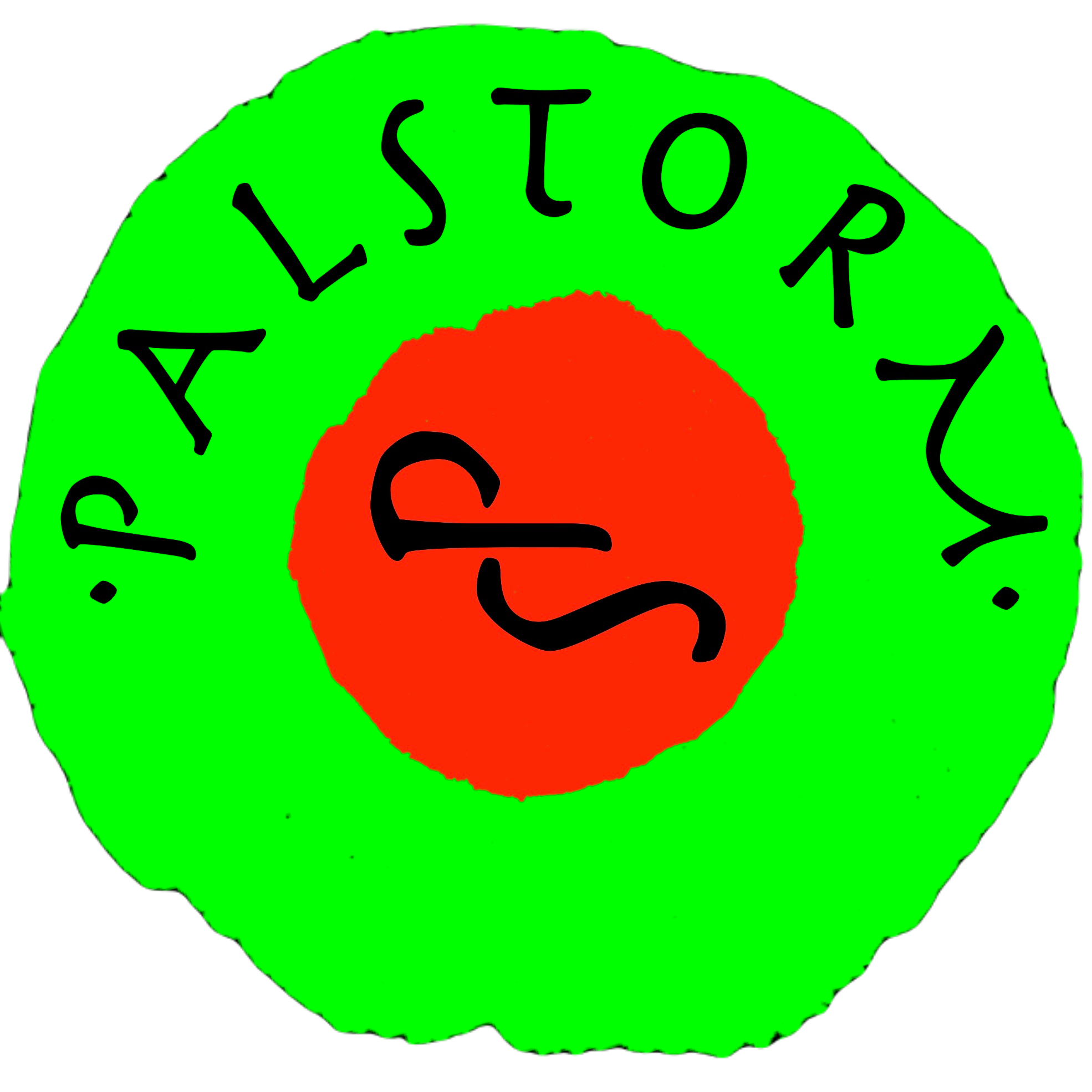 Číslo faktury / číslo objednávky: ………………………………………………………………………........................Vrácené zboží: ………………………………………………………………………………………………………………………..Jméno a příjmení: …………………………………………………………………………………………………………………..Adresa: …………………………………………………………………………………………………………………………………..Telefon a email: ……………………………………………………………………………………………………………………..---------------------------------------------------------------------------------------------------------------------------Adresa pro vrácení zboží:			            Pobočka Zásilkovny pro vrácení zboží:Pavla Storm                                                     Fitsport Jiří Trampota, Chrástecká 20, Plzeň, 31200Na Kovárně 3		    	                                   !Na jinou pobočku NEZASÍLEJTE!Plzeň		                                                               Emailová adresa pro vrácení zboží:31200                                                                             email: info@palstorm.cz, tel. 775 071 888Postup pro reklamaci zboží:Vyplněný formulář / zprávu, zašlete elektronicky na emailovou adresu pro reklamaci zbožíZboží musí být řádně zabaleno, aby nedošlo k jeho poškození během přepravy, ke zboží musí být přiložen vyplnění formulář (může být i psán ručně, pokud nemáte možnost tiskárny)Zboží nesmí být zasláno na dobírku (nebude převzato)---------------------------------------------------------------------------------------------------------------------------Popis závady:  (nepovinné, ale rádi se pro Vás zlepšíme)………………………………………………………………………………………………………………………………………………………………………………………………………………………………………………………………………………………………Požadovaný způsob řešení reklamace (zakroužkujte) :             Výměna zboží	                                                                                                             Odstoupení od kupní smlouvyKupní částku vrátit na č.účtu: …………………………………………………………………………………………………Váš podpis a datum: 